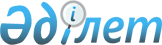 О признании утратившим силу решения Северо-Казахстанского областного маслихатаРешение маслихата Северо-Казахстанской области от 17 августа 2015 года № 37/11      В соответствии со статьей 40 Закона Республики Казахстан от 24 марта 1998 года "О нормативных правовых актах" Северо-Казахстанский областной маслихат РЕШИЛ:

      1. Признать утратившим силу решение Северо-Казахстанского областного маслихата от 23 июля 2010 года № 27/5 "О повышении размеров базовых ставок платы за размещение объектов наружной визуальной рекламы" (зарегистрировано в Реестре государственной регистрации нормативных правовых актов 9 августа 2010 года под № 1752, опубликовано 14 августа 2010 года в газете "Солтүстік Қазақстан", 14 августа 2010 года в газете "Северный Казахстан"). 

      2. Копию настоящего решения направить в Департамент юстиции для внесения соответствующих записей в Реестр государственной регистрации нормативных правовых актов и в официальные печатные издания, где оно ранее было опубликовано. 

      3. Настоящее решение вступает в силу со дня подписания.


					© 2012. РГП на ПХВ «Институт законодательства и правовой информации Республики Казахстан» Министерства юстиции Республики Казахстан
				
      Председатель XXXVII сессии
Северо-Казахстанского 
областного маслихата

А. Сапаров

      Секретарь 
Северо-Казахстанского 
областного маслихата

К. Едресов
